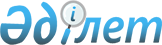 "2016-2018 жылдарға арналған Мәртөк ауданының бюджетін бекіту туралы" 2015 жылғы 25 желтоқсандағы № 205 Мәртөк аудандық мәслихаттың шешіміне өзгерістер мен толықтырулар енгізу туралы
					
			Мерзімі біткен
			
			
		
					Ақтөбе облысы Мәртөк аудандық мәслихатының 2016 жылғы 4 қарашадағы № 39 шешімі. Ақтөбе облысының Әділет департаментінде 2016 жылғы 10 қарашада № 5126 болып тіркелді. Мерзімі өткендіктен қолданыс тоқтатылды
      Қазақстан Республикасының 2008 жылғы 4 желтоқсандағы Бюджет кодексінің 9 бабының 2 тармағына, 106, 109 баптарына, Қазақстан Республикасының 2001 жылғы 23 қаңтардағы "Қазақстан Республикасындағы жергілікті мемлекеттік басқару және өзін-өзі басқару туралы" Заңының 6 бабына сәйкес, Мәртөк аудандық мәслихаты ШЕШІМ ҚАБЫЛДАДЫ:
      1. Мәртөк аудандық мәслихаттың 2015 жылғы 25 желтоқсандағы № 205 "2016-2018 жылдарға арналған Мәртөк ауданының бюджетін бекіту туралы" шешіміне (Нормативтік құқықтық актілерді мемлекеттік тіркеу тізілімінде № 4702 тіркелген, 2016 жылғы 27 қаңтарда "Мәртөк тынысы" газетінде жарияланған) келесі өзгерістер мен толықтырулар енгізілсін:
      1 тармақта:
      1) тармақшасында:
      кірістер
      "4 294 147" цифрлары "4 297 069,7" цифрларымен ауыстырылсын, оның ішінде:
      салықтық түсімдер бойынша
      "511 224" цифрлары "512 024" цифрларымен ауыстырылсын;
      салықтық емес түсімдер бойынша
      "776" цифрлары "1 000,9" цифрларымен ауыстырылсын;
      негізгі капиталды сатудан түсетін түсімдер бойынша
      "13 000" цифрлары "12 000" цифрларымен ауыстырылсын;
      трансферттер түсімдері бойынша
      "3 769 147" цифрлары "3 772 044,8" цифрларымен ауыстырылсын;
      2) тармақшасында:
      шығындар 
      "4 323 296,6" цифрлары "4 326 219,3" цифрларымен ауыстырылсын;
      3) тармақшасында:
      таза бюджеттік кредиттеу
      "25 044,7" цифрлары "44 181,5" цифрларымен ауыстырылсын, оның ішінде:
      бюджеттік кредиттер
      "44 541" цифрлары "63 677,5" цифрларымен ауыстырылсын;
      5) тармақшасында:
      бюджет тапшылығы (профициті)
      "-54 194,6" цифрлары "-73 331,1" цифрларымен ауыстырылсын;
      6) тармақшасында:
      бюджет тапшылығын қаржыландыру (профицитін пайдалану)
      "54 194,6" цифрлары "73 331,1" цифрларымен ауыстырылсын;
      8 тармақта:
      бесінші абзацтағы:
      "8 169" цифрлары "8 146" цифрларымен ауыстырылсын;
      алтыншы абзацтағы:
      "737 933" цифрлары "702 933" цифрларымен ауыстырылсын;
      жетінші абзацтағы:
      "58 882" цифрлары "57 403" цифрларымен ауыстырылсын;
      сегізінші абзацтағы:
      "27 085" цифрлары "42 697" цифрларымен ауыстырылсын;
      тоғызыншы абзацтағы:
      "44 541" цифрлары "45 233,5" цифрларымен ауыстырылсын
      және келесі мазмұндағы абзацпен толықтырылсын:
      "сандық білім беру инфрақұрылымын құруға – 10 912 мың теңге";
      9 тармақта:
      екінші абзацтағы:
      "11 194" цифрлары "32 819,8" цифрларымен ауыстырылсын;
      төртінші абзацтағы:
      "12 978" цифрлары "13 693" цифрларымен ауыстырылсын;
      алтыншы абзацтағы:
      "40 904" цифрлары "40 706" цифрларымен ауыстырылсын;
      он бірінші абзацтағы:
      "12 963" цифрлары "3 241" цифрларымен ауыстырылсын;
      он үшінші абзацтағы:
      "880" цифрлары "835" цифрларымен ауыстырылсын
      және келесі мазмұндағы абзацтармен толықтырылсын:
      "мамандардың әлеуметтік қолдау шараларын іске асыру үшін бюджеттік кредиттер – 18 444 мың теңге";
      "ведомстволық бағыныстағы мәдениет ұйымдарының күрделі шығыстарына – 500 мың теңге";
      10 тармақта:
      "55 600" цифрлары "54 450" цифрларымен ауыстырылсын;
      11 тармақта:
      "10 100" цифрлары "5 278" цифрларымен ауыстырылсын.
      2. Осы шешімнің 1 және 2 қосымшаларына сәйкес көрсетілген шешімдегі 1 және 5 қосымшалары жаңа редакцияда жазылсын.
      3. Осы шешім 2016 жылғы 1 қаңтардан бастап қолданысқа енгізіледі. 2016 жылға арналған Мәртөк ауданының бюджеті 2016 жылға арналған "Қаладағы аудан, аудандық манызы бар қаланың, кент, ауыл, ауылдық округ әкімінің аппараты" 123 бағдарламасының әкімдігінің бюджеттік бағдарламалары
      кестенің жалғасы
					© 2012. Қазақстан Республикасы Әділет министрлігінің «Қазақстан Республикасының Заңнама және құқықтық ақпарат институты» ШЖҚ РМК
				
      Мәртөк аудандық мәслихаттың сессия төрағасы 

А. Аткиев

      Мәртөк аудандық мәслихат хатшысы 

Ә. Әлмұхамбетов
2016 жылғы 4 қарашадағы № 39 Мәртөк аудандық мәслихаттың шешіміне 1 Қосымша2015 жылғы 25 желтоқсандағы № 205 Мәртөк аудандық мәслихаттың шешіміне 1 Қосымша
Санаты
Санаты
Санаты
Санаты
Сомасы (мың теңге)
Сыныбы
Сыныбы
Сыныбы
Сомасы (мың теңге)
Ішкі сыныбы
Ішкі сыныбы
Сомасы (мың теңге)
Атауы
Сомасы (мың теңге)
1
2
3
4
5
Кірістер
4 297 069,7
1
Салықтық түсімдер
512 024,0
01
Табыс салығы
221 371,0
2
Жеке табыс салығы
221 371,0
03
Әлеуметтiк салық
169 223,0
1
Әлеуметтік салық
169 223,0
04
Меншiкке салынатын салықтар
91 600,0
1
Мүлiкке салынатын салықтар
52 250,0
3
Жер салығы
3 700,0
4
Көлiк құралдарына салынатын салық
30 700,0
5
Бірыңғай жер салығы
4 950,0
05
Тауарларға, жұмыстарға және қызметтерге салынатын iшкi салықтар
26 890,0
2
Акциздер
1 300,0
3
Табиғи және басқа да ресурстарды пайдаланғаны үшiн түсетiн түсiмдер
15 000,0
4
Кәсiпкерлiк және кәсiби қызметтi жүргiзгенi үшiн алынатын алымдар
10 590,0
08
Заңдық маңызы бар әрекеттерді жасағаны және (немесе) оған уәкілеттігі бар мемлекеттік органдар немесе лауазымды адамдар құжаттар бергені үшін алынатын міндетті төлемдер
2 940,0
1
Мемлекеттік баж
2 940,0
2
Салықтық емес түсiмдер
1 000,9
01
Мемлекеттік меншіктен түсетін кірістер
144,9
5
Мемлекет меншігіндегі мүлікті жалға беруден түсетін кірістер
120,0
7
Мемлекеттік бюджеттен берілген кредиттер бойынша сыйақылар
24,9
06
Басқа да салықтық емес түсiмдер
856,0
1
Басқа да салықтық емес түсiмдер
856,0
3
Негізгі капиталды сатудан түсетін түсімдер
12 000,0
01
Мемлекеттік мекемелерге бекітілген мемлекеттік мүлікті сату
4 000,0
1
Мемлекеттік мекемелерге бекітілген мемлекеттік мүлікті сату
4 000,0
03
Жердi және материалдық емес активтердi сату
8 000,0
1
Жерді сату
8 000,0
4
Трансферттердің түсімдері
3 772 044,8
02
Мемлекеттiк басқарудың жоғары тұрған органдарынан түсетiн трансферттер
3 772 044,8
2
Облыстық бюджеттен түсетiн трансферттер
3 772 044,8
Функционалдық топ
Функционалдық топ
Функционалдық топ
Функционалдық топ
Функционалдық топ
Сомасы (мың теңге)
Функционалдық кіші топ
Функционалдық кіші топ
Функционалдық кіші топ
Функционалдық кіші топ
Сомасы (мың теңге)
Бюджеттік бағдарламалардың әкімшісі
Бюджеттік бағдарламалардың әкімшісі
Бюджеттік бағдарламалардың әкімшісі
Сомасы (мың теңге)
Бағдарлама
Бағдарлама
Сомасы (мың теңге)
Атауы
Сомасы (мың теңге)
1
2
3
4
5
6
Шығындар
4 326 219,3
01
Жалпы сипаттағы мемлекеттiк қызметтер
360 443,0
1
Мемлекеттiк басқарудың жалпы функцияларын орындайтын өкiлдi, атқарушы және басқа органдар
314 732,0
112
Аудан (облыстық маңызы бар қала) мәслихатының аппараты
17 335,0
001
Аудан (облыстық маңызы бар қала) мәслихатының қызметін қамтамасыз ету жөніндегі қызметтер
16 945,0
003
Мемлекеттік органның күрделі шығыстары
390,0
122
Аудан (облыстық маңызы бар қала) әкімінің аппараты
127 685,0
001
Аудан (облыстық маңызы бар қала) әкімінің қызметін қамтамасыз ету жөніндегі қызметтер
83 241,0
003
Мемлекеттік органның күрделі шығыстары
44 444,0
123
Қаладағы аудан, аудандық маңызы бар қала, кент, ауыл, ауылдық округ әкімінің аппараты
169 712,0
001
Қаладағы аудан, аудандық маңызы бар қаланың, кент, ауыл, ауылдық округ әкімінің қызметін қамтамасыз ету жөніндегі қызметтер
169 712,0
2
Қаржылық қызмет
16 458,0
452
Ауданның (облыстық маңызы бар қаланың) қаржы бөлімі
16 458,0
001
Ауданның (облыстық маңызы бар қаланың) бюджетін орындау және коммуналдық меншігін басқару саласындағы мемлекеттік саясатты іске асыру жөніндегі қызметтер
14 833,0
003
Салық салу мақсатында мүлікті бағалауды жүргізу
867,0
018
Мемлекеттік органның күрделі шығыстары
758,0
5
Жоспарлау және статистикалық қызмет
17 095,0
453
Ауданның (облыстық маңызы бар қаланың) экономика және бюджеттік жоспарлау бөлімі
17 095,0
001
Экономикалық саясатты, мемлекеттік жоспарлау жүйесін қалыптастыру және дамыту саласындағы мемлекеттік саясатты іске асыру жөніндегі қызметтер
15 595,0
004
Мемлекеттік органның күрделі шығыстары
1 500,0
9
Жалпы сипаттағы өзге де мемлекеттiк қызметтер
12 158,0
458
Ауданның (облыстық маңызы бар қаланың) тұрғын үй-коммуналдық шаруашылығы, жолаушылар көлігі және автомобиль жолдары бөлімі
12 158,0
001
Жергілікті деңгейде тұрғын үй-коммуналдық шаруашылығы, жолаушылар көлігі және автомобиль жолдары саласындағы мемлекеттік саясатты іске асыру жөніндегі қызметтер
8 070,0
067
Ведомстволық бағыныстағы мемлекеттік мекемелерінің және ұйымдарының күрделі шығыстары
4 088,0
02
Қорғаныс
4 068,0
1
Әскери мұқтаждар
1 308,0
122
Аудан (облыстық маңызы бар қала) әкімінің аппараты
1 308,0
005
Жалпыға бірдей әскери міндетті атқару шеңберіндегі іс-шаралар
1 308,0
2
Төтенше жағдайлар жөнiндегi жұмыстарды ұйымдастыруұйымдастыру
2 760,0
122
Аудан (облыстық маңызы бар қала) әкімінің аппараты
2 760,0
006
Аудан (облыстық маңызы бар қала) ауқымындағы төтенше жағдайлардың алдын алу және оларды жою
1 251,0
007
Аудандық (қалалық) ауқымдағы дала өрттерінің, сондай-ақ мемлекеттік өртке қарсы қызмет органдары құрылмаған елдi мекендерде өрттердің алдын алу және оларды сөндіру жөніндегі іс-шаралар
1 509,0
04
Бiлiм беру
3 110 430,0
1
Мектепке дейiнгi тәрбие және оқыту
322 629,0
464
Ауданның (облыстық маңызы бар қаланың) білім бөлімі
307 583,0
009
Мектепке дейінгі тәрбие мен оқыту ұйымдарының қызметін қамтамасыз ету
251 608,0
040
Мектепке дейінгі білім беру ұйымдарында мемлекеттік білім беру тапсырысын іске асыруға
55 975,0
466
Ауданның (облыстық маңызы бар қаланың) сәулет, қала құрылысы және құрылыс бөлімі
15 046,0
037
Мектепке дейiнгi тәрбие және оқыту объектілерін салу және реконструкциялау
15 046,0
2
Бастауыш, негізгі орта және жалпы орта білім беру
2 690 428,0
464
Ауданның (облыстық маңызы бар қаланың) білім бөлімі
2 279 928,0
003
Жалпы білім беру
2 158 245,0
006
Балаларға қосымша білім беру
121 683,0
465
Ауданның (облыстық маңызы бар қаланың) дене шынықтыру және спорт бөлімі
55 382,0
017
Балалар мен жасөспірімдерге спорт бойынша қосымша білім беру
55 382,0
466
Ауданның (облыстық маңызы бар қаланың) сәулет, қала құрылысы және құрылыс бөлімі
355 118,0
021
Бастауыш, негізгі орта және жалпы орта білім беру объектілерін салу және реконструкциялау
355 118,0
9
Бiлiм беру саласындағы өзге де қызметтер
97 373,0
464
Ауданның (облыстық маңызы бар қаланың) білім бөлімі
97 373,0
001
Жергілікті деңгейде білім беру саласындағы мемлекеттік саясатты іске асыру жөніндегі қызметтер
11 678,0
004
Ауданның (областык маңызы бар қаланың) мемлекеттік білім беру мекемелерінде білім беру жүйесін ақпараттандыру
7 325,0
005
Ауданның (областык маңызы бар қаланың) мемлекеттік білім беру мекемелер үшін оқулықтар мен оқу-әдiстемелiк кешендерді сатып алу және жеткізу
24 365,0
007
Аудандық (қалалалық) ауқымдағы мектеп олимпиадаларын және мектептен тыс іс-шараларды өткiзу
209,0
015
Жетім баланы (жетім балаларды) және ата-аналарының қамқорынсыз қалған баланы (балаларды) күтіп-ұстауға қамқоршыларға (қорғаншыларға) ай сайынға ақшалай қаражат төлемі
15 600,0
067
Ведомстволық бағыныстағы мемлекеттік мекемелерінің және ұйымдарының күрделі шығыстары
38 196,0
06
Әлеуметтiк көмек және әлеуметтiк қамсыздандыру
223 872,0
1
Әлеуметтiк қамсыздандыру
40 457,0
451
Ауданның (облыстық маңызы бар қаланың) жұмыспен қамту және әлеуметтік бағдарламалар бөлімі
34 649,0
005
Мемлекеттік атаулы әлеуметтік көмек
0,0
016
18 жасқа дейінгі балаларға мемлекеттік жәрдемақылар
26 127,0
025
Өрлеу жобасы бойынша келісілген қаржылай көмекті енгізу
8 522,0
464
Ауданның (облыстық маңызы бар қаланың) білім бөлімі
5 808,0
030
Патронат тәрбиешілерге берілген баланы (балаларды) асырап бағу
5 808,0
2
Әлеуметтiк көмек
164 755,0
451
Ауданның (облыстық маңызы бар қаланың) жұмыспен қамту және әлеуметтік бағдарламалар бөлімі
164 755,0
002
Жұмыспен қамту бағдарламасы
62 374,0
004
Ауылдық жерлерде тұратын денсаулық сақтау, білім беру, әлеуметтік қамтамасыз ету, мәдениет, спорт және ветеринар мамандарына отын сатып алуға Қазақстан Республикасының заңнамасына сәйкес әлеуметтік көмек көрсету
3 891,0
007
Жергілікті өкілетті органдардың шешімі бойынша мұқтаж азаматтардың жекелеген топтарына әлеуметтік көмек
59 830,0
010
Үйден тәрбиеленіп оқытылатын мүгедек балаларды материалдық қамтамасыз ету
200,0
014
Мұқтаж азаматтарға үйде әлеуметтiк көмек көрсету
24 868,0
017
Мүгедектерді оңалту жеке бағдарламасына сәйкес, мұқтаж мүгедектерді міндетті гигиеналық құралдармен және ымдау тілі мамандарының қызмет көрсетуін, жеке көмекшілермен қамтамасыз ету
13 592,0
9
Әлеуметтiк көмек және әлеуметтiк қамтамасыз ету салаларындағы өзге де қызметтер
18 660,0
451
Ауданның (облыстық маңызы бар қаланың) жұмыспен қамту және әлеуметтік бағдарламалар бөлімі
18 660,0
001
Жергілікті деңгейде халық үшін әлеуметтік бағдарламаларды жұмыспен қамтуды қамтамасыз етуді іске асыру саласындағы мемлекеттік саясатты іске асыру жөніндегі қызметтер
17 284,0
011
Жәрдемақыларды және басқа да әлеуметтік төлемдерді есептеу, төлеу мен жеткізу бойынша қызметтерге ақы төлеу
476,0
067
Ведомстволық бағыныстағы мемлекеттік мекемелерінің және ұйымдарының күрделі шығыстары
900,0
07
Тұрғын үй-коммуналдық шаруашылық
178 168,8
1
Тұрғын үй шаруашылығы
165 363,8
123
Қаладағы аудан, аудандық маңызы бар қала, кент, ауыл, ауылдық округ әкімінің аппараты
6 581,0
027
Жұмыспен қамту 2020 жол картасы бойынша қалаларды және ауылдық елді мекендерді дамыту шеңберінде объектілерді жөндеу және абаттандыру
6 581,0
455
Ауданның (облыстық маңызы бар қаланың) мәдениет және тілдерді дамыту бөлімі
22 935,2
024
Жұмыспен қамту 2020 жол картасы бойынша қалаларды және ауылдық елді мекендерді дамыту шеңберінде объектілерді жөндеу
22 935,2
458
Ауданның (облыстық маңызы бар қаланың) тұрғын үй-коммуналдық шаруашылығы, жолаушылар көлігі және автомобиль жолдары бөлімі
563,0
003
Мемлекеттік тұрғын үй қорының сақтаулуын үйымдастыру
250,0
004
Азматтардың жекелген санаттарын тұрғын үймен қамтамасыз ету
313,0
464
Ауданның (облыстық маңызы бар қаланың) білім бөлімі
8 525,3
026
Жұмыспен қамту 2020 жол картасы бойынша қалаларды және ауылдық елді мекендерді дамыту шеңберінде объектілерді жөндеу
8 525,3
465
Ауданның (облыстық маңызы бар қаланың) дене шынықтыру және спорт бөлімі
2 540,3
009
Жұмыспен қамту 2020 жол картасы бойынша қалаларды және ауылдық елді мекендерді дамыту шеңберінде объектілерді жөндеу
2 540,3
466
Ауданның (облыстық маңызы бар қаланың) сәулет, қала құрылысы және құрылыс бөлімі
124 219,0
004
Инженерлік-коммуникациялық инфрақұрылымды жобалау, дамыту және (немесе) жайластыру
97 843,0
074
Жұмыспен қамту 2020 жол картасының екінші бағыты шеңберінде жетіспейтін инженерлік-коммуникациялық инфрақұрылымды дамыту және/немесе салу
17 796,0
098
Коммуналдық тұрғын үй қорының тұрғын үйлерін сатып алу
8 580,0
2
Коммуналдық шаруашылық
3 105,0
458
Ауданның (облыстық маңызы бар қаланың) тұрғын үй-коммуналдық шаруашылығы, жолаушылар көлігі және автомобиль жолдары бөлімі
2 545,0
027
Ауданның (облыстық маңызы бар қаланың) коммуналдық меншігіндегі газ жүйелерін қолдануды ұйымдастыру
2 545,0
466
Ауданның (облыстық маңызы бар қаланың) сәулет, қала құрылысы және құрылыс бөлімі
560,0
005
Коммуналдық шаруашылығын дамыту
560,0
3
Елді-мекендерді көркейту
9 700,0
123
Қаладағы аудан, аудандық маңызы бар қала, кент, ауыл, ауылдық округ әкімінің аппараты
8 096,0
008
Елді мекендердегі көшелерді жарықтандыру
5 625,0
009
Елді мекендердің санитариясын қамтамасыз ету
2 259,0
011
Елді мекендерді абаттандыру мен көгалдандыру
212,0
458
Ауданның (облыстық маңызы бар қаланың) тұрғын үй-коммуналдық шаруашылығы, жолаушылар көлігі және автомобиль жолдары бөлімі
1 604,0
015
Елдi мекендердегі көшелердi жарықтандыру
1 604,0
08
Мәдениет, спорт, туризм және ақпараттық кеңістiк
191 574,2
1
Мәдениет саласындағы қызмет
110 309,0
455
Ауданның (облыстық маңызы бар қаланың) мәдениет және тілдерді дамыту бөлімі
110 069,0
003
Мәдени-демалыс жұмысын қолдау
110 069,0
466
Ауданның (облыстық маңызы бар қаланың) сәулет, қала құрылысы және құрылыс бөлімі
240,0
011
Мәдениет объектілерін дамыту
240,0
2
Спорт
14 304,0
465
Ауданның (облыстық маңызы бар қаланың) дене шынықтыру және спорт бөлімі
13 804,0
001
Жергілікті деңгейде дене шынықтыру және спорт саласындағы мемлекеттік саясатты іске асыру жөніндегі қызметтер
5 454,0
005
Ұлттық және бұқаралық спорт түрлерін дамыту
1 477,0
006
Аудандық (облыстық маңызы бар қалалық) деңгейде спорттық жарыстар өткiзу
492,0
007
Әртүрлi спорт түрлерi бойынша аудан (облыстық маңызы бар қала) құрама командаларының мүшелерiн дайындау және олардың облыстық спорт жарыстарына қатысуы
2 518,0
032
Ведомстволық бағыныстағы мемлекеттік мекемелерінің және ұйымдарының күрделі шығыстары
3 863,0
466
Ауданның (облыстық маңызы бар қаланың) сәулет, қала құрылысы және құрылыс бөлімі
500,0
008
Спорт объектілерін дамыту
500,0
3
Ақпараттық кеңiстiк
38 183,0
455
Ауданның (облыстық маңызы бар қаланың) мәдениет және тілдерді дамыту бөлімі
32 106,0
006
Аудандық (қалалық) кiтапханалардың жұмыс iстеуi
31 804,0
007
Мемлекеттiк тiлдi және Қазақстан халқының басқа да тiлдерін дамыту
302,0
456
Ауданның (облыстық маңызы бар қаланың) ішкі саясат бөлімі
6 077,0
002
Мемлекеттік ақпараттық саясат жүргізу жөніндегі қызметтер
6 077,0
9
Мәдениет, спорт, туризм және ақпараттық кеңiстiктi ұйымдастыру жөнiндегi өзге де қызметтер
28 778,2
455
Ауданның (облыстық маңызы бар қаланың) мәдениет және тілдерді дамыту бөлімі
13 695,0
001
Жергілікті деңгейде тілдерді және мәдениетті дамыту саласындағы мемлекеттік саясатты іске асыру жөніндегі қызметтер
9 395,0
032
Ведомстволық бағыныстағы мемлекеттік мекемелерінің және ұйымдарының күрделі шығыстары
4 300,0
456
Ауданның (облыстық маңызы бар қаланың) ішкі саясат бөлімі
15 083,2
001
Жергілікті деңгейде ақпарат, мемлекеттілікті нығайту және азаматтардың әлеуметтік сенімділігін қалыптастыру саласында мемлекеттік саясатты іске асыру жөніндегі қызметтер
6 390,2
003
Жастар саясаты саласында іс-шараларды іске асыру
8 178,0
006
Мемлекеттік органның күрделі шығыстары
408,0
032
Ведомстволық бағыныстағы мемлекеттік мекемелерінің және ұйымдарының күрделі шығыстары
107,0
10
Ауыл, су, орман, балық шаруашылығы, ерекше қорғалатын табиғи аумақтар, қоршаған ортаны және жануарлар дүниесін қорғау, жер қатынастары
119 557,0
1
Ауыл шаруашылығы
67 403,0
453
Ауданның (облыстық маңызы бар қаланың) экономика және бюджеттік жоспарлау бөлімі
19 813,0
099
Мамандардың әлеуметтік көмек көрсетуі жөніндегі шараларды іске асыру
19 813,0
462
Ауданның (облыстық маңызы бар қаланың) ауыл шаруашылығы бөлімі
22 265,0
001
Жергілікте деңгейде ауыл шаруашылығы саласындағы мемлекеттік саясатты іске асыру жөніндегі қызметтер
22 265,0
473
Ауданның (облыстық маңызы бар қаланың) ветеринария бөлімі
25 325,0
001
Жергілікті деңгейде ветеринария саласындағы мемлекеттік саясатты іске асыру жөніндегі қызметтер
3 063,0
005
Мал көмінділерінің (биотермиялық шұңқырлардың) жұмыс істеуін қамтамасыз ету
3 167,0
006
Ауру жануарларды санитарлық союды ұйымдастыру
2 075,0
007
Қаңғыбас иттер мен мысықтарды аулауды және жоюды ұйымдастыру
1 574,0
008
Алып қойылатын және жойылатын ауру жануарлардың, жануарлардан алынатын өнімдер мен шикізаттың құнын иелеріне өтеу
13 693,0
010
Ауыл шаруашылығы жануарларын сәйкестендіру жөніндегі іс-шараларды өткізу
1 753,0
6
Жер қатынастары
13 321,0
463
Ауданның (облыстық маңызы бар қаланың) жер қатынастары бөлімі
13 321,0
001
Аудан (облыстық маңызы бар қала) аумағында жер қатынастарын реттеу саласындағы мемлекеттік саясатты іске асыру жөніндегі қызметтер
10 986,0
002
Ауыл шаруашылығы алқаптарын бiр түрден екiншiсiне ауыстыру жөнiндегi жұмыстар
0,0
003
Елдi мекендердi жер-шаруашылық орналастыру
2 186,0
006
Аудандардың, облыстық маңызы бар, аудандық маңызы бар қалалардың, кенттердiң, ауылдардың, ауылдық округтердiң шекарасын белгiлеу кезiнде жүргiзiлетiн жерге орналастыру
149,0
9
Ауыл, су, орман, балық шаруашылығы, қоршаған ортаны қорғау және жер қатынастары саласындағы басқа да қызметтер
38 833,0
473
Ауданның (облыстық маңызы бар қаланың) ветеринария бөлімі
38 833,0
011
Эпизоотияға қарсы іс-шаралар жүргізу
38 833,0
11
Өнеркәсіп, сәулет, қала құрылысы және құрылыс қызметі
19 968,0
2
Сәулет, қала құрылысы және құрылыс қызметі
19 968,0
466
Ауданның (облыстық маңызы бар қаланың) сәулет, қала құрылысы және құрылыс бөлімі
19 968,0
001
Құрылыс, облыс қалаларының, аудандарының және елді мекендерінің сәулеттік бейнесін жақсарту саласындағы мемлекеттік саясатты іске асыру және ауданның (облыстық маңызы бар қаланың) аумағын оңтайла және тиімді қала құрылыстық игеруді қамтамасыз ету жөніндегі қызметтер 
8 060,0
013
Аудан аумағында қала құрылысын дамытудың кешенді схемаларын, аудандық (облыстық) маңызы бар қалалардың, кенттердің және өзге де ауылдық елді мекендердің бас жоспарларын әзірлеу
8 708,0
015
Мемлекеттік органның күрделі шығыстары
3 200,0
12
Көлiк және коммуникация
28 838,0
1
Автомобиль көлiгi
28 838,0
123
Қаладағы аудан, аудандық маңызы бар қала, кент, ауыл, ауылдық округ әкімінің аппараты
4 300,0
013
Аудандық маңызы бар қалаларда, кенттерде, ауылдарда, ауылдық округтерде автомобиль жолдарының жұмыс істеуін қамтамасыз ету
4 300,0
458
Ауданның (облыстық маңызы бар қаланың) тұрғын үй-коммуналдық шаруашылығы, жолаушылар көлігі және автомобиль жолдары бөлімі
24 538,0
023
Автомобиль жолдарының жұмыс істеуін қамтамасыз ету
24 538,0
13
Басқалар
34 750,0
3
Кәсiпкерлiк қызметтi қолдау және бәсекелестікті қорғау
3 111,0
469
Ауданның (облыстық маңызы бар қаланың) кәсіпкерлік бөлімі
3 111,0
001
Жергілікті деңгейде кәсіпкерлікті дамыту саласындағы мемлекеттік саясатты іске асыру жөніндегі қызметтер
2 299,0
003
Кәсіпкерлік қызметті қолдау
812,0
9
Басқалар
31 639,0
123
Қаладағы аудан, аудандық маңызы бар қала, кент, ауыл, ауылдық округ әкімінің аппараты
11 377,0
040
"Өңірлерді дамыту" Бағдарламасы шеңберінде өңірлерді экономикалық дамытуға жәрдемдесу бойынша шараларды іске асыру
11 377,0
452
Ауданның (облыстық маңызы бар қаланың) қаржы бөлімі
5 278,0
012
Ауданның (облыстық маңызы бар қаланың) жергілікті атқарушы органының резерві
5 278,0
464
Ауданның (облыстық маңызы бар қаланың) білім бөлімі
14 984,0
041
"Өңірлерді дамыту" Бағдарламасы шеңберінде өңірлерді экономикалық дамытуға жәрдемдесу бойынша шараларды іске асыру
14 984,0
14
Борышқа қызмет көрсету
24,9
1
Борышқа қызмет көрсету
24,9
452
Ауданның (облыстық маңызы бар қаланың) қаржы бөлімі
24,9
013
Жергілікті атқарушы органдардың облыстық бюджеттен қарыздар бойынша сыйақылар мен өзге де төлемдерді төлеу
24,9
15
Трансферттер
54 525,4
1
Трансферттер
54 525,4
452
Ауданның (облыстық маңызы бар қаланың) қаржы бөлімі
54 525,4
006
Нысаналы пайдаланылмаған (толық пайдаланылмаған) трансферттерді қайтару
75,4
051
Жергілікті өзін-өзі басқару органдарына берілетін трансферттер
54 450,0
Таза бюджеттік кредит беру
44 181,5
Бюджеттік кредиттер
63 677,5
10
Ауыл, су, орман, балық шаруашылығы, ерекше қорғалатын табиғи аумақтар, қоршаған ортаны және жануарлар дүниесін қорғау, жер қатынастары
63 677,5
1
Ауыл шаруашылығы
63 677,5
453
Ауданның (облыстық маңызы бар қаланың) экономика және бюджеттік жоспарлау бөлімі
63 677,5
006
Мамандарды әлеуметтік қолдау шараларын іске асыруға берілетін бюджеттік кредиттер
63 677,5
Санаты
Санаты
Санаты
Санаты
Сомасы (мың теңге)
Сыныбы
Сыныбы
Сыныбы
Сомасы (мың теңге)
Ішкі сыныбы
Ішкі сыныбы
Сомасы (мың теңге)
Атауы
Сомасы (мың теңге)
1
2
3
4
5
5
Бюджеттік кредиттерді өтеу
19 496,0
01
Бюджеттік кредиттерді өтеу
19 496,0
1
Мемлекеттік бюджеттен берілген бюджеттік кредиттерді өтеу
19 496,0
Функционалдық топ
Функционалдық топ
Функционалдық топ
Функционалдық топ
Функционалдық топ
Сомасы (мың теңге)
Функционалдық кіші топ
Функционалдық кіші топ
Функционалдық кіші топ
Функционалдық кіші топ
Сомасы (мың теңге)
Бюджеттік бағдарламалардың әкімшісі
Бюджеттік бағдарламалардың әкімшісі
Бюджеттік бағдарламалардың әкімшісі
Сомасы (мың теңге)
Бағдарлама
Бағдарлама
Сомасы (мың теңге)
Атауы
Сомасы (мың теңге)
1
2
3
4
5
6
Қаржы активтерімен жасалатын операциялар бойынша сальдо 
0,0
Қаржы активтерін сатып алу 
0,0
13
Басқалар
0,0
9
Басқалар
0,0
452
Ауданның (облыстық маңызы бар қаланың) қаржы бөлімі
0,0
014
Заңды тұлғалардың жарғылық капиталын қалыптастыру немесе ұлғайту
0,0
Бюджет тапшылығы (профициті)
-73 331,1
Бюджет тапшылығын қаржыландыру (профицитін пайдалану)
73 331,1
Санаты
Санаты
Санаты
Санаты
Сомасы (мың теңге)
Сыныбы
Сыныбы
Сыныбы
Сомасы (мың теңге)
Ішкі сыныбы
Ішкі сыныбы
Сомасы (мың теңге)
Атауы
Сомасы (мың теңге)
1
2
3
4
5
7
Қарыздар түсімі
63 677,5
01
Мемлекеттік ішкі қарыздар
63 677,5
2
Қарыз алу келісім-шарттары
63 677,5
Функционалдық топ
Функционалдық топ
Функционалдық топ
Функционалдық топ
Функционалдық топ
Сомасы (мың теңге)
Функционалдық кіші топ
Функционалдық кіші топ
Функционалдық кіші топ
Функционалдық кіші топ
Сомасы (мың теңге)
Бюджеттік бағдарламалардың әкімшісі
Бюджеттік бағдарламалардың әкімшісі
Бюджеттік бағдарламалардың әкімшісі
Сомасы (мың теңге)
Бағдарлама
Бағдарлама
Сомасы (мың теңге)
Атауы
Сомасы (мың теңге)
1
2
3
4
5
6
16
Қарыздарды өтеу
19 496,1
1
Қарыздарды өтеу
19 496,1
452
Ауданның (облыстық маңызы бар қаланың) қаржы бөлімі
19 496,1
008
Жергілікті атқарушы органның жоғары тұрған бюджет алдындағы борышын өтеу
19 496,0
021
Жергілікті бюджеттен берілген пайдаланылмаған бюджеттік кредиттерді қайтару
0,1
Санаты
Санаты
Санаты
Санаты
Сомасы (мың теңге)
Сыныбы
Сыныбы
Сыныбы
Сомасы (мың теңге)
Ішкі сыныбы
Ішкі сыныбы
Сомасы (мың теңге)
Атауы
Сомасы (мың теңге)
1
2
3
4
5
8
Бюджет қаражаттарының пайдаланылатын қалдықтары
29 149,7
01
Бюджет қаражатының қалдықтары
29 149,7
1
Бюджет қаражатының бос қалдықтары
29 149,72016 жылғы 4 қарашадағы № 39 Мәртөк аудандық мәслихаттың шешіміне 2 Қосымша2015 жылғы 25 желтоқсандағы № 205 Мәртөк аудандық мәслихаттың шешіміне 5 Қосымша
Атауы
001 "Қаладағы аудан, аудандық маңызы бар қаланың, кент, ауыл, ауылдық округ әкімінің қызметін қамтамасыз ету жөніндегі қызметтер"
008 "Елді мекендердегі көшелерді жарықтандыру"
009 "Елді мекендердің санитариясын қамтамасыз ету"
011 "Елді мекендерді абаттандыру мен көгалдандыру"
Аққұдық а/о
11484,0
386,0
353,0
0,0
Байторысай а/о
11572,0
2618,0
0,0
0,0
Қаратоғай с/о
13159,0
841,0
300,0
0,0
Қарашай а/о
11584,0
0,0
300,0
212,0
Қызылжар а/о
14328,0
293,0
0,0
0,0
Мәртөк а/о
21015,0
0,0
0,0
0,0
Тәңірберген а/о
11151,0
647,0
300,0
0,0
Хазірет а/о
10311,0
128,0
300,0
0,0
Сарыжар а/о
15856,0
0,0
0,0
0,0
Родников а/о
12495,0
0,0
0,0
0,0
Байнассай а/о
10566,0
114,0
0,0
0,0
Жайсан а/о
15937,0
154,0
706,0
0,0
Құрмансай а/о
10254,0
444,0
0,0
0,0
Барлығы
169712,0
5625,0
2259,0
212,0
013 "Аудандық маңызы бар қалаларда, кенттерде, ауылдарда, ауылдық округтерде автомобиль жолдарының жұмыс істеуін қамтамасыз ету"
027 "Жұмыспен қамту 2020 жол картасы бойынша қалаларды және ауылдық елді мекендерді дамыту шеңберінде объектілерді жөндеу және абаттандыру"
040 "Өңірлерді дамыту" Бағдарламасы шеңберінде өңірлерді экономикалық дамытуға жәрдемдесу бойынша шараларды іске асыру"
Барлығы
250,0
602,0
111,5
13186,5
150,0
636,0
370,0
15346,0
150,0
0,0
854,0
15304,0
650,0
0,0
221,5
12967,5
250,0
602,0
414,2
15887,2
500,0
864,0
5411,0
27790,0
150,0
886,0
1313,0
14447,0
150,0
886,0
666,0
12441,0
900,0
467,0
866,3
18089,3
150,0
602,0
326,0
13573,0
200,0
0,0
161,0
11041,0
650,0
1036,0
461,0
18944,0
150,0
0,0
201,5
11049,5
4300,0
6581,0
11377,0
200066,0